Obsah1.	Úvodní ustanovení	52.	Postavení a činnost Regionální dokumentační komise	53.	Organizační zajištění činnosti Regionální dokumentační komise	54.	Personální zajištění RDK	95.	Předkládání dokumentace RDK	96.	Ostatní ujednání	107.	Závěrečná ustanovení	118.	Seznam příloh	11Použité zkratky a pojmyDO			dotčené orgánydokumentace		technická dokumentaceKPÚ			krajský pozemkový úřadOPÚ			Odbor pozemkových úpravpobočka  			pobočka Krajského pozemkového úřaduPSZ			plán společných zařízeníPÚ  			pozemkové úpravyRDK  			Regionální dokumentační komisezákon č. 139/2002 Sb.	zákon č. 139/2002 Sb., o pozemkových úpravách a pozemkových úřadech, ve znění pozdějších předpisůÚvodní ustanoveníRegionální dokumentační komise se zřizují za účelem zvýšení kvality zejména technického řešení pozemkových úprav prováděných ve smyslu zákona č. 139/2002 Sb., 
o pozemkových úpravách a pozemkových úřadech, ve znění pozdějších předpisů. Jde o celkové posouzení zpracovaného díla po stránce souladu s technickými 
a právními předpisy, dodržení cílů pozemkových úprav, ekonomičnosti návrhu řešení 
a celkové úrovně zpracování, a to před schválením prací v příslušné etapě procesu pozemkových úprav. RDK tak přispívají k efektivnějšímu a účelnému vynakládání veřejných prostředků.Posuzovací a kontrolní činnost RDK je zaměřena na projekty PSZ, popřípadě na vyžádání pobočky také vodohospodářských studií nebo dokumentace k územnímu řízení a dokumentace k řízení o povolení a pro provádění stavby. Jako dokumentace na realizaci staveb společných zařízení PÚ se předkládají také ty dokumentace, které jsou vyžádány RDK při projednání PSZ s tím, že budou předloženy RDK při zpracování dokumentace k povolení a pro provádění stavby. Postavení a činnost Regionální dokumentační komiseRDK jsou stálým poradním orgánem ředitelů KPÚ a vedoucích poboček SPÚ pro posouzení kvality pořizovaných projektových dokumentací v procesu PÚ. Regionální dokumentační komise: prověřují kvalitu, odbornost a efektivitu pořizování technické dokumentace v oblasti PÚ,dohlíží na nápravu pochybení a nedostatků v pořizované dokumentaci, zjištěných její kontrolou, na základě získaných poznatků a zjištění formuluje podněty a doporučení ke zkvalitnění činnosti poboček na úseku zpracování návrhů a realizace PÚ a předává je k zobecnění OPÚ. Organizační zajištění činnosti Regionální dokumentační komise-	Ústřední ředitel SPÚ,-	Odbor pozemkových úprav,-	Krajské pozemkové úřady, -	Regionální dokumentační komise. Ústřední ředitel SPÚ přijímá doporučení ředitelů KPÚ na jmenování RDK pro jednotlivé regiony,jmenuje předsedy, tajemníky a členy RDK včetně jejich specializací.OPÚ je metodickým, řídícím a koordinačním centrem systému RDK. Jeho činnost se uskutečňuje v těchto hlavních směrech:metodické řízení a koordinace činnosti RDK,vlastní kontrolní činnost při pořizování dokumentace,zajišťování vzdělávání předsedů, tajemníků a členů RDK, soustřeďování poznatků z činnosti RDK, jejich zobecňování do úrovně pokynů, podnětů a metodických pokynů,jmenování koordinátora RDK s celostátní působností z řad zaměstnanců SPÚ.Ředitel KPÚ navrhuje personální obsazení předsedy, tajemníka a členů RDK za příslušný KPÚ,v případě potřeby zajišťuje zadání expertního odborného posudku,zajišťuje materiální a technické vybavení RDK na základě požadavku předsedy RDK nebo koordinátora RDK.RDK jsou základními poradními články při pořizování projektových dokumentací a realizaci PÚ. Územní působnost RDK je vymezena touto směrnicí. Činnost RDK se uskutečňuje ve třech hlavních směrech:kontrolní činnost pořizované dokumentace pobočkami KPÚ,soustřeďování poznatků z vlastní činnosti a spolupráce s KPÚ a OPÚ při jejich zobecňování do úrovně pokynů, podnětů, metodických pokynů,v případě opakovaných závažných porušení zákona č. 139/2002 Sb. je RDK oprávněna předložit KPÚ návrh na podání podnětu k návrhu na odejmutí úředního oprávnění k projektování PÚ.RDK působí ve složení předseda, tajemník, členové komise v počtu dle čl. 3., zajišťující zastoupení ve všech specializacích (dopravní stavby, vodohospodářská opatření, protierozní ochrana a ekologická opatření) a zároveň jejich zastupitelnost, případně externista a Expert RDK.RDK postupují dle Jednacího řádu Regionální dokumentační komise, který tvoří přílohu č. 1 této směrnice.Předseda RDKje do funkce jmenován ústředním ředitelem SPÚ z řad zaměstnanců, rozhoduje o projednání dokumentace na jednání RDK, může ve výjimečných případech vyhodnotit z obsahu a charakteru připomínek členů k posuzované projektové dokumentaci, že není nutné ústní jednání svolávat,zadává členům komise prostřednictvím tajemníka vypracování hodnocení dokumentace předložené k ústnímu jednání RDK,přijímá připomínky členů RDK a Experta RDK k projednání v RDK,v případě potřeby navrhuje řediteli KPÚ v sídle regionu zadání expertního posouzení dokumentace Expertovi RDK,má jeden hlas při rozhodování komise hlasováním,v případě nejednotnosti názorů členů RDK může rozhodnout o výsledném stanovisku RDK,v případě absence může určit svého zástupce z řad jmenovaných členů RDK,může být současně platným členem RDK, posuzujícím některou ze specializací, účastní se pracovních porad předsedů a tajemníků RDK,do 15. ledna zašle tajemníkem vytvořený harmonogram činnosti pro následující kalendářní rok koordinátorovi RDK,do 31. ledna vypracuje a koordinátorovi RDK zašle Souhrnnou zprávu o činnosti RDK za uplynulý kalendářní rok.Tajemník RDKje do funkce jmenován ústředním ředitelem SPÚ z řad zaměstnanců, přijímá návrhy předkladatelů na projednání dokumentace RDK,kontroluje úplnost předané dokumentace,ukládá data na centrální úložiště SPÚ,přijímá připomínky členů RDK a Experta RDK k projednání v RDK,plní, podle pokynů předsedy RDK, technické a servisní úkoly spojené s činností RDK,předkládá OPÚ zápis (včetně připomínek) o projednání dokumentace,na výzvu předsedy RDK předává data Expertovi RDK a přijímá jeho posouzení,přijímá od poboček zprávy o nápravě zjištěných pochybení, na centrálním úložišti eviduje a chronologicky ukládá informace o uskutečněných jednání RDK,účastní se pracovních porad předsedů a tajemníků RDK,na základě podkladů získaných od poboček KPÚ vytváří harmonogram činnosti pro následující kalendářní rok,pořizuje zápis z jednání RDK a jedno písemné pare zápisu včetně připomínek archivuje.Člen RDKje do funkce jmenován ústředním ředitelem SPÚ z řad zaměstnanců, a to včetně specializace, kterou se bude zabývat, (může se zabývat dvěma specializacemi),hodnotí předloženou dokumentaci zejména z pohledu své specializace, případně zjistí-li i jiné nesrovnalosti, může se k nim vyjádřit,hodnocení formou připomínek podle vzorového formuláře předkládá tajemníkovi 
a předsedovi RDK, účastní se ústního jednání RDK s právem jednoho hlasu při rozhodování komise hlasováním,účastní se pracovních porad a vzdělávání ve svých specializacích.Externista: člen komise, který není zaměstnancem SPÚ, je do funkce jmenován ústředním ředitelem SPÚ,je možné jej jmenovat v případě, že není možno personálně zajistit posuzování některé ze specializací z řad zaměstnanců SPÚ.Expert RDKnení stálým jmenovaným členem komise, v rámci plnění Rámcové smlouvy „Expert RDK“ musí po posouzení předsedou RDK 
a výzvě ředitele KPÚ vypracovat posouzení předložené dokumentace a zúčastnit se ústního jednání RDK,posuzuje předloženou dokumentaci z hlediska správnosti koncepčního řešení a technické úrovně,řídí se Jednacím řádem RDK.Koordinátor RDKje do funkce jmenován ředitelem OPÚ,dohlíží na systémovou a odbornou jednotnost chodu RDK ve všech regionech,plní úkol dohledu nad správným a jednotným přístupem RDK k řešení návrhu 
v předkládaných dokumentacích,soustřeďuje informace o personálních, materiálních a vzdělávacích potřebách RDK 
a předává je OPÚ,soustřeďuje informace o činnosti RDK, účastní se ústních jednání RDK,zajišťuje pracovní porady předsedů, tajemníků a členů RDK s cílem sjednotit činnost RDK a zajistit prohloubení znalostí v posuzovaných specializacích,zajišťuje alespoň dvakrát za rok pracovní porady předsedů a tajemníků RDK, do 28. února vypracuje a na OPÚ zašle Souhrnnou hodnotící zprávu o činnosti RDK za uplynulý kalendářní rok.RDK se zřizují pro vymezené regiony tvořené jedním nebo více kraji. Regiony se stanovují následovně:Region I: Středočeský kraj,	
Region II: Jihočeský kraj, Region III: Plzeňský kraj a Karlovarský kraj, 	
obslužnou činnost vykonává KPÚ pro Plzeňský kraj,Region IV: Královéhradecký kraj, Pardubický kraj a Liberecký kraj, 	
obslužnou činnost vykonává KPÚ pro Královéhradecký kraj, 	Region V: Kraj Vysočina, Region VI: Jihomoravský kraj a Zlínský kraj,	
obslužnou činnost vykonává KPÚ pro Jihomoravský kraj,Region VII: Moravskoslezský kraj a Olomoucký kraj,  	
obslužnou činnost vykonává KPÚ pro Moravskoslezský kraj,Region VIII: Ústecký kraj.  Personální zajištění RDKPočet členů komise je odvozen ze zastoupení specializací daných § 9 odst.  8 písm. a) až d) zákona č. 139/2002 Sb., rozsahu regionu a nutnosti zabezpečení zastupitelnosti členů v jednotlivých specializacích. Každou specializací se musí v RDK zabývat alespoň dva členové. Jeden odborník může zajišťovat maximálně dvě specializace. Minimální počet členů komise je šest, maximální je čtrnáct. O množství členů potřebného k personálnímu obsazení v jednotlivých RDK rozhoduje OPÚ.Členové tvoří jednu komisi.Složení RDK: předseda,tajemník,člen - odborník na opatření ke zpřístupnění pozemků,člen - odborník na vodohospodářská opatření, člen - odborník na protierozní opatření,člen - odborník na ekologická opatření a ÚSES,případně jmenovaný externista. Jednání se účastní Expert RDK pokud mu bylo zadáno expertní posouzení dokumentace. V případě absence pracovníka s danou specializací je možno, po dohodě předsedy s přímým nadřízeným člena - odborníka jiné RDK, přizvat člena jiné RDK jako náhradníka.Členové RDK mohou, po dohodě se svým přímým nadřízeným a koordinátorem RDK, navštívit ústní jednání jiné RDK s cílem vzdělávání a sjednocení přístupů RDK.Funkce RDK může být podpořena Expertem RDK. Jeho úkolem je posuzování dokumentace na základě zadání předsedy RDK, a to u zvláště složitých technických řešení nebo v případě rozporu mezi zhotovitelem a komisí, případně pobočkou. Účastní se ústního jednání komise pro dokumentaci, kterou posuzoval na základě požadavku předsedy RDK a zadání ředitele KPÚ, s právem poradního hlasu při rozhodování komise.Předkládání dokumentace RDKPředkladatel dokumentace Předkladatelem návrhu projednání dokumentace v RDK je vedoucí pobočky, která dokumentaci pořídila a osoba odpovědná za převzetí dokumentace. Návrh předkladatele obsahuje: zprávu předkladatele o dokumentaci, dokumentaci uloženou na elektronickém úložišti. Projednání dokumentace se vždy účastní předkladatel, zodpovědný projektant (držitel oprávnění odborné způsobilosti k projektování pozemkových úprav) a statutární zástupce zhotovitele (případně, na základě pověření, jiná osoba). Na projednání poskytují RDK požadované doplňující informace a vysvětlení. Předkladatel je oprávněn přizvat k účasti na jednání RDK další, na posuzované dokumentaci zainteresované, osoby. Předkladatel může, ve výjimečných případech, pro jednání s RDK určit svého zástupce.Předkládaná dokumentace K posouzení RDK se předkládají všechny dokumentace PSZ, na vyžádání pobočky také dokumentace vodohospodářských studií území, dokumentace k územnímu řízení nebo k řízení o povolení a pro provádění stavby. K posouzení RDK jsou předkládány rovněž ty dokumentace k realizaci staveb společných zařízení PÚ, které RDK při projednání PSZ zařadila do zvláštního seznamu s požadavkem na jejich předložení ve fázi dokumentace k provádění staveb.	Posuzuje se vždy:dokumentace PSZ se předkládá RDK vždy ve fázi, kdy je kompletní návrh PSZ zhotovitelem ukončen, projednán se sborem zástupců vlastníků pozemků (pokud byl zvolen), projednán s DO a zapracovány připomínky DO, ale ještě nebyl předložen zastupitelstvu obce k veřejnému projednání. Projednávání PSZ v RDK je uzavřeno zápisem o výsledku projednání PSZ.RDK posuzuje dokumentace PSZ z pohledu kvality zpracování, souladu s požadavky stanovenými obecně závaznými právními předpisy, platnými metodikami, technickými předpisy a normami jakož i vnitřními standardy SPÚ. Posuzuje se na vyžádání pobočky:dokumentace vodohospodářských studií se předkládá po projednání s oprávněnými  
a požadovanými orgány a organizacemi, dokumentace k územnímu řízení a stavebnímu povolení a pro provádění staveb se předkládají RDK kompletní se všemi náležitostmi podle stavebního zákona před kompletací a finálním tiskem a odevzdáním projektové dokumentace. Současně se předkládají doklady a stanoviska o projednání dokumentace s DO, doklady o projednání se subjekty, kterým má být ukončená stavba předána do vlastnictví. Předkladatel současně podává zprávu 
o předkládané dokumentaci.Posuzuje se na vyžádání RDK:dokumentace k územnímu řízení a stavebnímu povolení a pro provádění staveb se předkládají RDK kompletní se všemi náležitostmi podle stavebního zákona před kompletací a finálním tiskem a odevzdáním projektové dokumentace. Současně se předkládají doklady a stanoviska o projednání dokumentace s DO, doklady o projednání se subjekty, kterým má být ukončená stavba předána do vlastnictví. Předkladatel současně podává zprávu 
o předkládané dokumentaci.Ostatní ujednáníKoordinaci RDK a dohled nad jejich činností, včetně vypracování souhrnné hodnotící zprávy za daný rok zajišťuje koordinátor RDK jmenovaný OPÚ; souhrnnou hodnotící zprávu předává OPÚ SPÚ.Tajemník RDK vytvoří na základě podkladů od poboček, v souladu s jednacím řádem, harmonogram jednání RDK. Počet akcí v rámci jednoho jednání RDK bude předsedou RDK stanoven s ohledem na kapacitní možnosti RDK a závažnost předložených akcí. Koordinátor RDK vytvoří harmonogram termínů pro všechny RDK tak, aby nedocházelo k jejich kolizi, a zajistí jeho rozeslání v souladu s jednacím řádem.Do pěti pracovních dnů od každého skončeného jednání RDK tajemník RDK zašle na ústředí SPÚ – OPÚ a koordinátorovi RDK Zápis o jednání s obsahem daným vzorovým formulářem a současně jej uloží na centrální úložiště SPÚ. Koordinátor zasílá zprávu o jednání po každém jednání RDK na OPÚ.  Závěrečná ustanovení1) Tato změna č. 2 směrnice nabývá účinnosti dnem 1. 8. 2019.  Seznam přílohJednací řád Regionální dokumentační komise
Změna č. 2Státní pozemkový úřadHusinecká 1024/11a, 130 00 Praha 3 – Žižkovhttp://www.spucr.czStátní pozemkový úřadHusinecká 1024/11a, 130 00 Praha 3 – Žižkovhttp://www.spucr.czStátní pozemkový úřadHusinecká 1024/11a, 130 00 Praha 3 – Žižkovhttp://www.spucr.czSM10/2015Směrnice o postavení a činnosti Regionálních dokumentačních komisí Směrnice o postavení a činnosti Regionálních dokumentačních komisí Směrnice o postavení a činnosti Regionálních dokumentačních komisí Směrnice o postavení a činnosti Regionálních dokumentačních komisí Směrnice o postavení a činnosti Regionálních dokumentačních komisí Schvalovatel: Ing. Martin Vrba, ústřední ředitel Státního pozemkového úřaduDne: 24. 7. 2019Zpracovatel: Ing. Josef Havelka, vedoucí Oddělení řízení pozemkových úprav Garant: Mgr. Jaroslava Doubravová, ředitelka Odboru pozemkových úpravČ.j.: SPU 267006/2019Nahrazuje.: č.j. SPU 132254/2017Schvalovatel: Ing. Martin Vrba, ústřední ředitel Státního pozemkového úřaduDne: 24. 7. 2019Zpracovatel: Ing. Josef Havelka, vedoucí Oddělení řízení pozemkových úprav Garant: Mgr. Jaroslava Doubravová, ředitelka Odboru pozemkových úpravČ.j.: SPU 267006/2019Nahrazuje.: č.j. SPU 132254/2017Účinnost dokumentu:Od: 1. 8. 2019Dotčené osoby:zaměstnanci SPÚZpracovatelé pozemkových úpravKlasifikace citlivosti:VeřejnýDotčené osoby:zaměstnanci SPÚZpracovatelé pozemkových úpravKlasifikace citlivosti:VeřejnýVerze dokumentu1.2, účinná od 1. 8. 2019Počet stran11PřílohyPříloha 1: Jednací řád Regionální dokumentační komise Předchozí verze1.1, účinná od 1. 4. 2017 do 31. 7. 2019Změny proti předchozí verziÚprava 1: Technická novela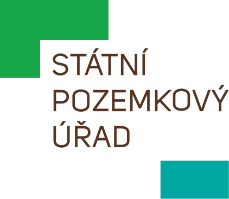 SMĚRNICEo postavení a činnosti Regionálních dokumentačních komisíVydává: STÁTNÍ POZEMKOVÝ ÚŘADSídlo: Husinecká 1024/11a, 130 00 Praha 3 - Žižkov, IČO: 01312774, DIČ: CZ 01312774Název útvaru: Odbor pozemkových úpravPraha 2019Ing. Martin Vrbaústřední ředitelStátního pozemkového úřadu   Podpis